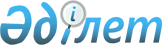 О снятии ограничительных мероприятий на территории товарищества с ограниченной ответственностью "Орталық Құс"Постановление акимата Абайского района Карагандинской области от 23 ноября 2016 года № 45/01. Зарегистрировано Департаментом юстиции Карагандинской области 24 ноября 2016 года № 4027      В соответствии с подпунктом 18) пункта 1 статьи 31 Закона Республики Казахстан от 23 января 2001 года "О местном государственном управлении и самоуправлении в Республике Казахстан", подпунктом 10) пункта 2 статьи 10 Закона Республики Казахстан от 10 июля 2002 года "О ветеринарии", на основании представления от 31 октября 2016 года № 07-1-1-33/278 главного государственного ветеринарно-санитарного инспектора Абайского района, акимат Абайского района ПОСТАНОВЛЯЕТ:

      1. Снять ограничительные мероприятия на территории товарищества с ограниченной ответственностью "Орталық Құс" села Курма Абайского района. 

      2. Признать утратившую силу постановление акимата Абайского района от 11 октября 2016 года № 38/01 "Об установлении ограничительных мероприятий на территории товарищества с ограниченной ответственностью "Орталық Құс" (зарегистрировано в Реестре государственной регистрации нормативных правовых актов за № 3994, опубликовано в газете "Абай Ақиқат" за № 42 (4144) от 22 октября 2016 года).

      3. Отменить постановление акимата Абайского района от 2 ноября 2016 года № 42/01 "О снятии ограничительных мероприятий с территории товарищества с ограниченной ответственностью "Орталық Құс".

      4. Контроль за исполнением настоящего постановления возложить на курирующего заместителя акима Абайского района.

      5. Настоящее постановление вводится в действие со дня его официального опубликования. 


					© 2012. РГП на ПХВ «Институт законодательства и правовой информации Республики Казахстан» Министерства юстиции Республики Казахстан
				
      Аким Абайского района

С. Шайдаров
